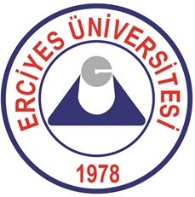                               TURİZM                                FAKÜLTESİREVİZYON NOR.01                               TURİZM                                FAKÜLTESİREVİZYON TARİHİ06/10/2023SÜREÇ FORMUSAYFA NOSayfa 1 / 2SÜREÇ BİLGİLERİSÜREÇ BİLGİLERİSÜREÇ BİLGİLERİSÜREÇ BİLGİLERİSÜREÇ BİLGİLERİSÜREÇ BİLGİLERİSÜREÇ BİLGİLERİKODUKODUD01D01D01D01D01ADIADITüketim Çıkış İşlemleri SüreciTüketim Çıkış İşlemleri SüreciTüketim Çıkış İşlemleri SüreciTüketim Çıkış İşlemleri SüreciTüketim Çıkış İşlemleri Süreci TÜRÜ TÜRÜYönetim SüreciYönetim SüreciTemel Süreç Temel Süreç  Destek SüreçKATEGORİSİKATEGORİSİTaşınır Kayıt Kontrol İşlemleri Taşınır Kayıt Kontrol İşlemleri Taşınır Kayıt Kontrol İşlemleri Taşınır Kayıt Kontrol İşlemleri Taşınır Kayıt Kontrol İşlemleri GRUBUGRUBUTaşınır Kayıt Kontrol İşlemleri Taşınır Kayıt Kontrol İşlemleri Taşınır Kayıt Kontrol İşlemleri Taşınır Kayıt Kontrol İşlemleri Taşınır Kayıt Kontrol İşlemleri SÜRECİN ÖZET TANIMISÜRECİN ÖZET TANIMISÜRECİN ÖZET TANIMISÜRECİN ÖZET TANIMISÜRECİN ÖZET TANIMISÜRECİN ÖZET TANIMISÜRECİN ÖZET TANIMIFakültemizde Tüketime Ait Tüketim Malzemeleri Çıkış Raporlarının HazırlanmasıFakültemizde Tüketime Ait Tüketim Malzemeleri Çıkış Raporlarının HazırlanmasıFakültemizde Tüketime Ait Tüketim Malzemeleri Çıkış Raporlarının HazırlanmasıFakültemizde Tüketime Ait Tüketim Malzemeleri Çıkış Raporlarının HazırlanmasıFakültemizde Tüketime Ait Tüketim Malzemeleri Çıkış Raporlarının HazırlanmasıFakültemizde Tüketime Ait Tüketim Malzemeleri Çıkış Raporlarının HazırlanmasıFakültemizde Tüketime Ait Tüketim Malzemeleri Çıkış Raporlarının HazırlanmasıSÜREÇ KATILIMCILARISÜREÇ KATILIMCILARISÜREÇ KATILIMCILARISÜREÇ KATILIMCILARISÜREÇ KATILIMCILARISÜREÇ KATILIMCILARISÜREÇ KATILIMCILARISÜREÇ SAHİBİSÜREÇ SAHİBİSÜREÇ SAHİBİHarcama YetkilisiHarcama YetkilisiHarcama YetkilisiHarcama YetkilisiSÜREÇ SORUMLULARISÜREÇ SORUMLULARISÜREÇ SORUMLULARIGerçekleştirme Görevlisi, Taşınır Kayıt Yetkilisi	Gerçekleştirme Görevlisi, Taşınır Kayıt Yetkilisi	Gerçekleştirme Görevlisi, Taşınır Kayıt Yetkilisi	Gerçekleştirme Görevlisi, Taşınır Kayıt Yetkilisi	PAYDAŞLARPAYDAŞLARPAYDAŞLARRektörlük Makamı (Strateji Geliştirme Daire Başkanlığı)Rektörlük Makamı (Strateji Geliştirme Daire Başkanlığı)Rektörlük Makamı (Strateji Geliştirme Daire Başkanlığı)Rektörlük Makamı (Strateji Geliştirme Daire Başkanlığı)SÜREÇ UNSURLARISÜREÇ UNSURLARISÜREÇ UNSURLARISÜREÇ UNSURLARISÜREÇ UNSURLARISÜREÇ UNSURLARISÜREÇ UNSURLARIGİRDİLERGİRDİLERGİRDİLER- Taşınır İstek Belgesi- Taşınır İstek Belgesi- Taşınır İstek Belgesi- Taşınır İstek BelgesiKAYNAKLARKAYNAKLARKAYNAKLAR-5018 Sayılı Kamu Mali Yönetimi ve Kontrol Kanunu -Taşınır Mal Yönetmeliği-5018 Sayılı Kamu Mali Yönetimi ve Kontrol Kanunu -Taşınır Mal Yönetmeliği-5018 Sayılı Kamu Mali Yönetimi ve Kontrol Kanunu -Taşınır Mal Yönetmeliği-5018 Sayılı Kamu Mali Yönetimi ve Kontrol Kanunu -Taşınır Mal YönetmeliğiÇIKTILARÇIKTILARÇIKTILARTüketim Malzemeleri Çıkış RaporlarıTüketim Malzemeleri Çıkış RaporlarıTüketim Malzemeleri Çıkış RaporlarıTüketim Malzemeleri Çıkış RaporlarıETKİLENDİĞİ SÜREÇLERETKİLENDİĞİ SÜREÇLERETKİLENDİĞİ SÜREÇLERİlgili Yönetmelik ve Yönergeler, İlgili Yönetmelik ve Yönergeler, İlgili Yönetmelik ve Yönergeler, İlgili Yönetmelik ve Yönergeler, ETKİLEDİĞİ SÜREÇLERETKİLEDİĞİ SÜREÇLERETKİLEDİĞİ SÜREÇLERSÜREÇ FAALİYETLERİSÜREÇ FAALİYETLERİSÜREÇ FAALİYETLERİSÜREÇ FAALİYETLERİSÜREÇ FAALİYETLERİSÜREÇ FAALİYETLERİSÜREÇ FAALİYETLERİNOSÜREÇ FAALİYETİNİN TANIMISÜREÇ FAALİYETİNİN TANIMISÜREÇ FAALİYETİNİN TANIMISÜREÇ FAALİYETİNİN TANIMISÜREÇ KATILIMCILARISÜREÇ KATILIMCILARIF1Birimlerin ihtiyaçlarına göre Birim İstek Yetkilisince düzenelenen taşınır istek belgelerinin incelenmesiBirimlerin ihtiyaçlarına göre Birim İstek Yetkilisince düzenelenen taşınır istek belgelerinin incelenmesiBirimlerin ihtiyaçlarına göre Birim İstek Yetkilisince düzenelenen taşınır istek belgelerinin incelenmesiBirimlerin ihtiyaçlarına göre Birim İstek Yetkilisince düzenelenen taşınır istek belgelerinin incelenmesiBirim İstek YetkilisiBirim İstek YetkilisiF2KBS Taşınır Kayıt Kontrol Sistemi üzerinden Taşınır İşlem Fişi (TİF) düzenlenerek talebin karşılanmasıKBS Taşınır Kayıt Kontrol Sistemi üzerinden Taşınır İşlem Fişi (TİF) düzenlenerek talebin karşılanmasıKBS Taşınır Kayıt Kontrol Sistemi üzerinden Taşınır İşlem Fişi (TİF) düzenlenerek talebin karşılanmasıKBS Taşınır Kayıt Kontrol Sistemi üzerinden Taşınır İşlem Fişi (TİF) düzenlenerek talebin karşılanmasıTaşınır Kayıt YetkilisiTaşınır Kayıt YetkilisiF3Tüketim malzemelerine ait Tüketim Malzemeleri Çıkış Raporları 3’er aylık dönemler itibariye düzenlenerek Konsolide Yetkilisine gönderilmesiTüketim malzemelerine ait Tüketim Malzemeleri Çıkış Raporları 3’er aylık dönemler itibariye düzenlenerek Konsolide Yetkilisine gönderilmesiTüketim malzemelerine ait Tüketim Malzemeleri Çıkış Raporları 3’er aylık dönemler itibariye düzenlenerek Konsolide Yetkilisine gönderilmesiTüketim malzemelerine ait Tüketim Malzemeleri Çıkış Raporları 3’er aylık dönemler itibariye düzenlenerek Konsolide Yetkilisine gönderilmesiTaşınır Kayıt YetkilisiTaşınır Kayıt YetkilisiF4Tüketim çıkış işlem belgelerinin dosyalanmasıTüketim çıkış işlem belgelerinin dosyalanmasıTüketim çıkış işlem belgelerinin dosyalanmasıTüketim çıkış işlem belgelerinin dosyalanmasıTaşınır Kayıt YetkilisiTaşınır Kayıt Yetkilisi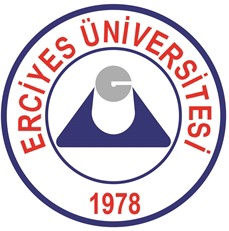 TURİZM FAKÜLTESİ REVİZYON NOR.01 TURİZM FAKÜLTESİ REVİZYON TARİHİ06/10/2023SÜREÇ FORMUSAYFA NOSayfa 2 / 2SÜREÇ KONTROL NOKTALARISÜREÇ KONTROL NOKTALARISÜREÇ KONTROL NOKTALARISÜREÇ KONTROL NOKTALARISÜREÇ KONTROL NOKTALARISÜREÇ KONTROL NOKTALARISÜREÇ KONTROL NOKTALARISÜREÇ KONTROL NOKTALARINOKONTROL NOKTASIKONTROL NOKTASIKONTROL FAALİYETİNİN TANIMIKONTROL FAALİYETİNİN TANIMIKONTROL FAALİYETİNİN TANIMIKONTROL FAALİYETİNİN TANIMIKONTROL FAALİYETİNİN TANIMIK1GirdiGirdi- Taşınır İstek Belgesi- Taşınır İstek Belgesi- Taşınır İstek Belgesi- Taşınır İstek Belgesi- Taşınır İstek BelgesiK2ÇıktıÇıktı-Tüketim Malzemeleri Çıkış Raporları-Tüketim Malzemeleri Çıkış Raporları-Tüketim Malzemeleri Çıkış Raporları-Tüketim Malzemeleri Çıkış Raporları-Tüketim Malzemeleri Çıkış RaporlarıİZLEME, ÖLÇME VE DEĞERLENDİRMEİZLEME, ÖLÇME VE DEĞERLENDİRMEİZLEME, ÖLÇME VE DEĞERLENDİRMEİZLEME, ÖLÇME VE DEĞERLENDİRMEİZLEME, ÖLÇME VE DEĞERLENDİRMEİZLEME, ÖLÇME VE DEĞERLENDİRMEİZLEME, ÖLÇME VE DEĞERLENDİRMEİZLEME, ÖLÇME VE DEĞERLENDİRMESÜREÇ HEDEFİSÜREÇ HEDEFİPERFORMANS/İZLEME GÖSTERGESİPERFORMANS/İZLEME GÖSTERGESİYÖNÜGÖSTERGE BİRİMİİZLEMEPERİYODURAPORLAMA SORUMLUSUTüketime Ait Tüketim Malzemeleri Çıkış Raporlarının HazırlanmasıTüketime Ait Tüketim Malzemeleri Çıkış Raporlarının HazırlanmasıTüketim Çıkış İşlemlerinin GerçekleştirilmesiTüketim Çıkış İşlemlerinin Gerçekleştirilmesi↑Belge 3 Aylık DönemlerdeTaşınır Kayıt YetkilisiNOSÜREÇ TÜRÜSÜREÇ KATEGORİSİSÜREÇ GRUBUSÜREÇ ADI1Destek SüreçTaşınır Kayıt SüreçleriTüketim Çıkış İşlemleri SüreciTüketim Çıkış